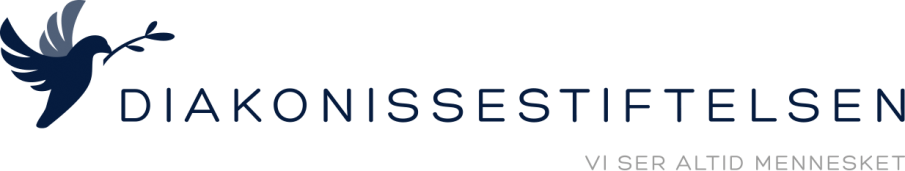 Studiefaglig Samtale – semester 1Den studerendes navn: ___________________________________Hold_________________ Dato for afholdelse af den studiefaglige samtale: _______________Underskrift:________________________		   ______________________________________Studerende    		                                Underviser el. studievejlederOmråder, der er drøftet under samtalen (SÆT X):Studiestart:         Medstuderende:         Studiegrupper:           Samarbejde med undervisere/ledelse/studieadministration:          Studiet:             Læringsform:         Deltagelse:         Egen indsats:        Planlægning af studiet:         Studiemetodik:            Trivsel:            Praktik:           Arbejde:       Personlige udfordringer:Fokusområde(r):  ________________________________________________________________________________________________________________________________________________________________________________________________Mål: ________________________________________________________________________________________________________________________________________________________________________________________________Evt. kommentarer:_______________________________________________________________________________________________________________________________________________________________________________ Kopien lægges til studievejlederen til kvalitetssikring.